V1 – Felder von DauermagnetenMaterialien: 		Plexiglas-Scheibe, verschiedene Magnete, 4 gleichgroße Gummistopfen, Spatel, harter Gegenstand (z.B. Kugelschreiber, Schlüssel)Chemikalien:		EisenpulverDurchführung: 			Zu Beginn wird ein Stabmagnet auf die Glasscheibe des OHP-Projektors gelegt. Danach werden vier Gummistopfen um den Magneten angeordnet und die Plexi-Glasscheibe auf die Gummistopfen gelegt. Nun wird mit dem Spatel ein wenig Eisenpulver auf die Plexi-Glasscheibe gegeben. Danach wird mit dem harten Gegenstand vorsichtig auf die Plexi-Glasscheibe geklopft. Anschließend wird der Versuch mit zwei Magneten, bei denen die gleichen Pole zugewandt sind und einmal zwei verschiedene Pole zugewandt sind, wiederholt.Beobachtung:		Bei der Erschütterung durch das Klopfen mit dem harten Gegenstand auf die Plexi-Glasscheibe, ordnet sich das Eisenpulver in feinen Linien um den Magneten an. Dies geschieht bei allen Magneten, die verwendet werden.1.		2.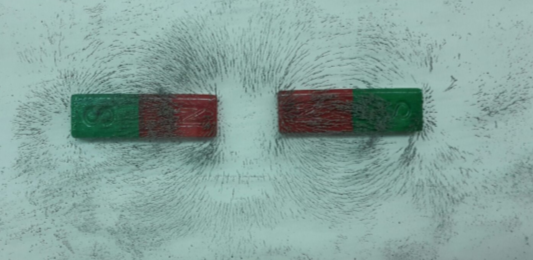 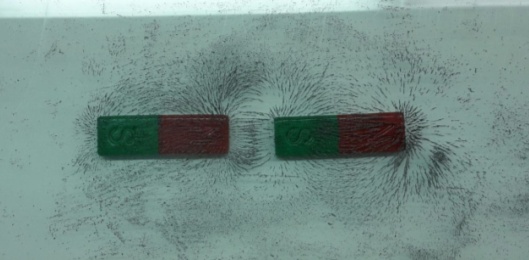 Abb.  -  1.Darstellung der Magnetfeldlinien zwei sich abstoßender Stabmagneten, 2. Darstellung der 	Magnetfeldlinien zwei sich anziehender Magneten.Deutung:			Die feinen Linien, die das Eisenpulver bildet, zeigen das Magnetfeld eines Magneten an. Entsorgung:	           	Die Entsorgung des Eisenpulvers erfolgt über den Restmüll. Literatur:		[1] Dr. K. Arnold, G. Boysen, Dr. E. Breuer, Dr. A. Fösel, Dr. H. Heise u.a., 			Fokus Physik Chemie Gymnasium 5/6, Cornelsen, Ausgabe N, 2007, S.11.GefahrenstoffeGefahrenstoffeGefahrenstoffeGefahrenstoffeGefahrenstoffeGefahrenstoffeGefahrenstoffeGefahrenstoffeGefahrenstoffeEisenpulverEisenpulverEisenpulverH: 228H: 228H: 228P: 370+378bP: 370+378bP: 370+378b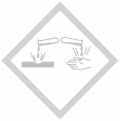 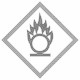 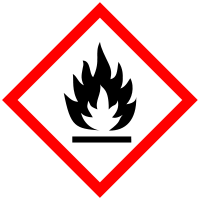 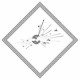 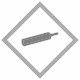 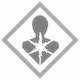 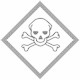 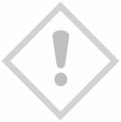 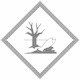 